ESCOLA PROFESSORA FILOMENA QUITIBADISCIPLINA: QUÍMICA		PROFESSORA: CHIRLEILISTA DE ATIVIDADES DE REVISÃO: BALANCEAMENTO DE EQUAÇÕES QUÍMICAS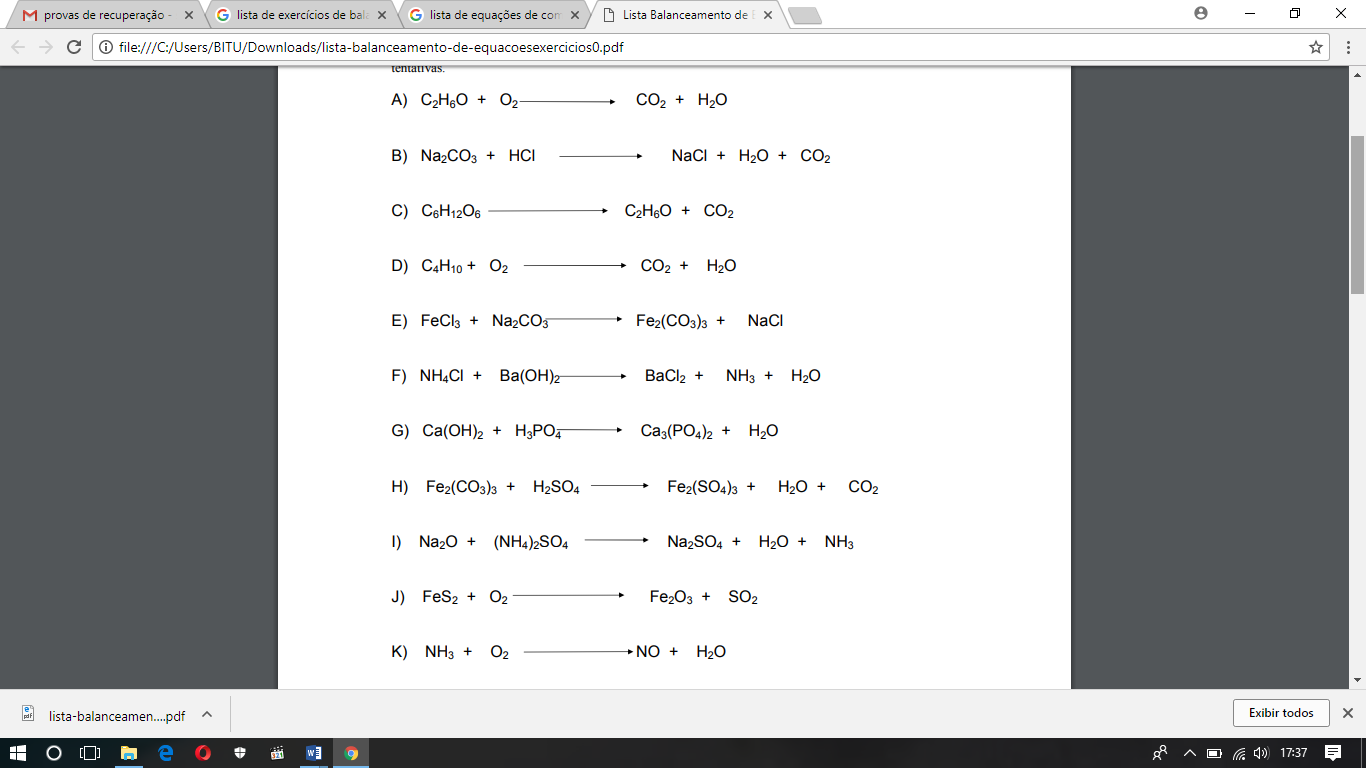 